Ex.5                                                                        A2                                                       Shopping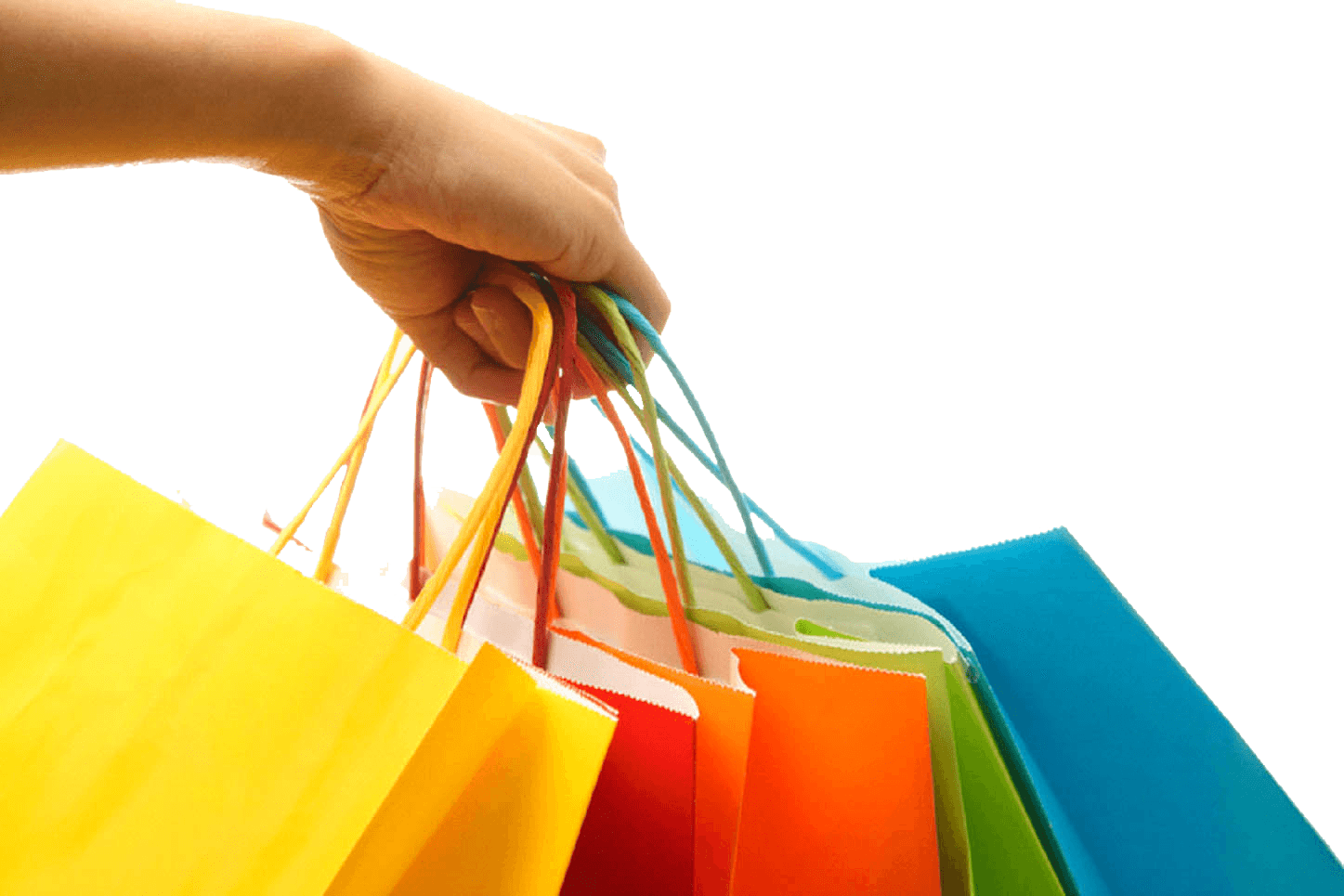 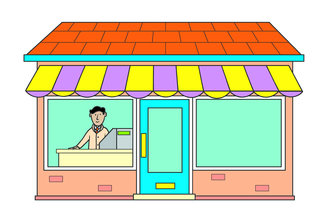 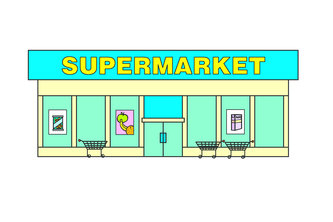 Read the text and fill in the missing words.My town has a very big market in the center. You can find lots of different shops there and you can have fun too. There are 4 big supermarkets where you can find anything you want,  10 clothes shops  selling nice, modern clothes and   3 bookstores with lots of books.Also, there are 2 toy shops, 1 hairdresser and 2 dairy shops selling fresh milk and butter.In my town, there is/are:	4-------------------------------------------	10------------------------------------------	3-------------------------------------------- 	2--------------------------------------------	1-------------------------------------------	2-------------------------------------------Name: ____________________________    Surname: ____________________________    Nber: ____   Grade/Class: _____Name: ____________________________    Surname: ____________________________    Nber: ____   Grade/Class: _____Name: ____________________________    Surname: ____________________________    Nber: ____   Grade/Class: _____Assessment: _____________________________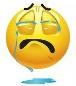 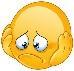 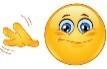 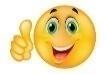 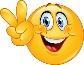 Date: ___________________________________________________    Date: ___________________________________________________    Assessment: _____________________________Teacher’s signature:___________________________Parent’s signature:___________________________